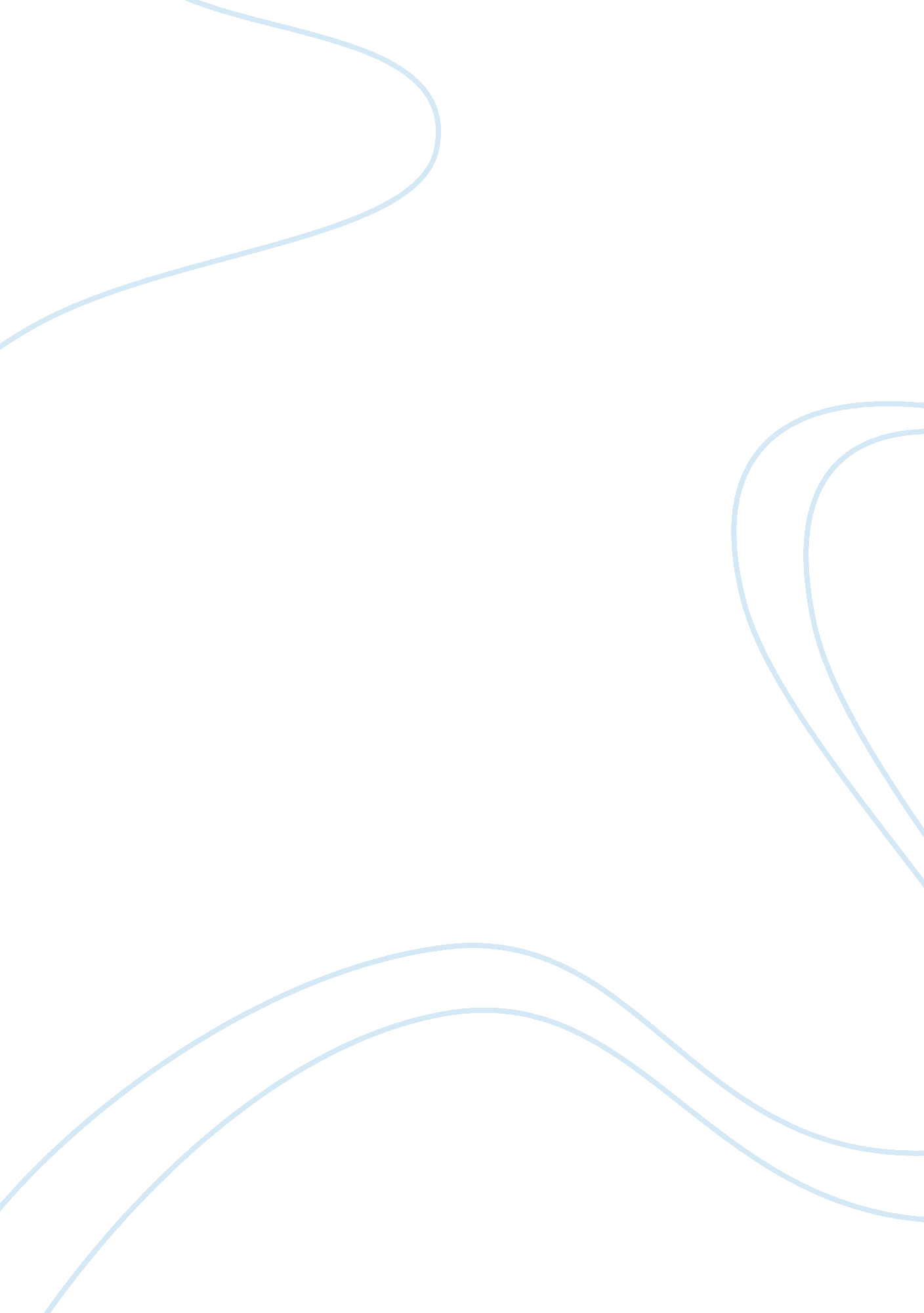 North vs. south living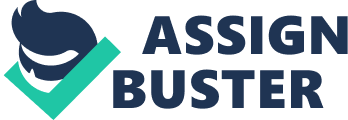 Have you ever wandered weather you wanted to live in the north or the south? There are a lot of differences between the northern and southern states, but there are also some highly important similarities. People in the north are generally used to crowded places, because they have a lot of people in a smaller area. In the south people feel that they have more room to stretch and relax, but weather it’s on a city street or 45 acres of grassy land their usually laughing happily with their friends. The difference in the population causes people to have different activity's they enjoy. Its common for people in the south to enjoy a relaxing day on the front porch with a cup of sweet tea, whereas people in the north would enjoy a busy night out on the town. Wherever you decide to enjoy your free time you can guarantee that you'll find a McDonald's or another popularfast foodrestaurant to keep your hunger satisfied. Before they go out though, they have to remember, since the temperature is lower in the north they need to wear heaver suits, and jackets. In the south, weather is hot enough to wear shorts, flip flops, and sun tan lotion. No matter where you are though, you can be sure to find a Walmart where cloths can be bought, and other items that prepare you for the weather. In the south there is a lot more room, so people can have farms. Farms are a major way for the south states to makemoney. In the north there are tons of buildings built feet apart from each other. People use these buildings to house their businesses. Big business is the one of the main ways the north makes money, but weather people are in an office or a field preparing crops they are working hard to make money. The north is an exiting place at night, because that is when it is lit up with the dazzling lights of the many restaurants and night clubs. While the people in the north are dressed in their best and off to a good time people in the south are sleeping soundly. The south is a place where the early bird gets the worm. People down south cant wait to get up early for church, or maybe a good game of golf with old friends. Southern people tend to take it a lot slower during the day, because they don’t have to fight to get to work on time like the city people. People like different activities, but that does not mean they aren't having fun. Weather they like dancing the night away, or hitting a few golf balls down the drive they are still enjoying their day. Not only do people in the city have to fight the dense population, also there is a matter of weather. In the north it is much colder due to distance from the equator. People in the north are usually seen in pants and long sleeve shirts year round. Southern people only have to worry about cold weather for winter, which usually only last about 3 months. Other than winter southern people can happily wear shorts and T-shirts. During the summer southern people even have to put on sun screen so they don’t get sun burns. Even though cloths are made for different climates they are usually made by the same people. Many name brand cloths such as, Hollister, Abercrombie, and forever 21 are sold in the north and south. There are many differences between the north and south, and some very important similarities. They have a difference of population, ways to earn money, entertainment interests, and even weather. In the south and in the north you'll be sure to find people enjoying their life's, and buying name brand cloths with money they make fromhard work. This will never change. 